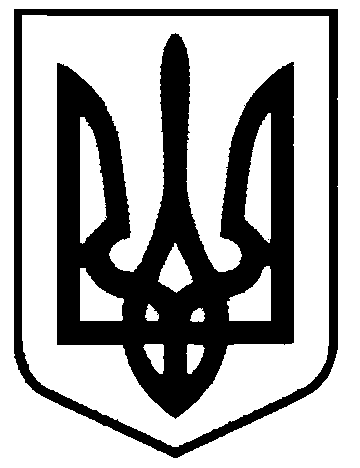 СВАТІВСЬКА МІСЬКА РАДАВИКОНАВЧИЙ КОМІТЕТРІШЕННЯвід  « 08» червня 2016 р.    	                   м. Сватове                                                      № 45«Про затвердження проектно-кошторисної документації по робочому проекту«Капитальный ремонт аварийного участка самотечной канализационной сети по кв. Строителей между колодцами КК-4-КК-5 в г. Сватово Луганской обл.»»          Розглянувши проектно-кошторисну документацію на капітальний ремонт аварійної дільниці самопливної каналізаційної мережі по кв. Будівельників  в                          м. Сватове по робочому проекту «Капитальный ремонт аварийного участка самотечной канализационной сети по кв. Строителей между колодцами КК-4-КК-5 в г. Сватово Луганской обл.»», який буде проводитися за рахунок  коштів державного фонду регіонального розвитку у 2017 році, керуючись ст. 30 Закону України «Про місцеве самоврядування в Україні»,Виконавчий комітет Сватівської міської ради ВИРІШИВ:1. Затвердити проектно–кошторисну документацію на документацію на капітальний ремонт аварійної дільниці самопливної каналізаційної мережі по кв. Будівельників  в                          м. Сватове по робочому проекту «Капитальный ремонт аварийного участка самотечной канализационной сети по кв. Строителей между колодцами КК-4-КК-5 в г. Сватово Луганской обл.»», який буде проводитися за рахунок  коштів державного фонду регіонального розвитку у 2017 році у сумі 96,257 тис.грн.2. Контроль за виконанням даного рішення покласти на першого заступника міського  голови   Жаданову Л.В.Сватівський міський голова 			                                             Є.В Рибалко